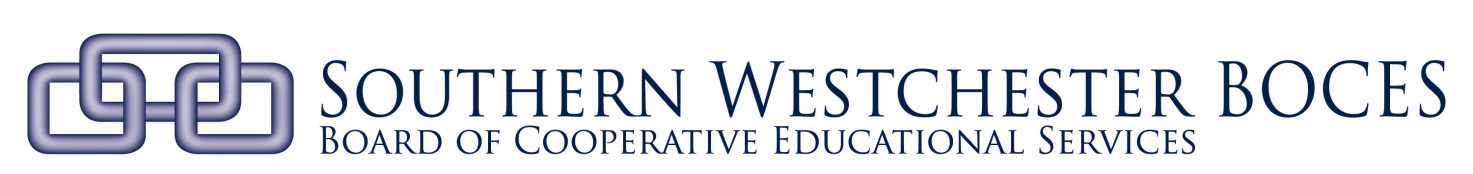 CENTER FOR CAREER SERVICESReceptionistName:  														Program: 									Session:   	AM/PM	DateAnsweredMessagesSchedulingOrderID CardsHours